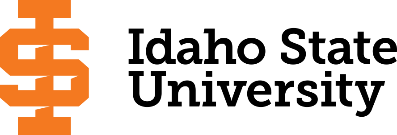 BS, Sport and Exercise Science                                                                                                                                                                           Page 2Course Subject and TitleCr. Min. Grade*GE, UU or UM**Sem. Offered**Sem. OfferedPrerequisiteCo-RequisiteCo-RequisiteCo-RequisiteSemester OneSemester OneSemester OneSemester OneSemester OneSemester OneSemester OneSemester OneSemester OneSemester OneGE Objective 1: ENGL 1101 Writing and Rhetoric I3C-GEGEAppropriate placement scoreGE Objective 4:3GEGEGE Objective 6: PSYC 1101 Intro to General Psychology3CGEGEHPSS 2223 Foundations of Physical Education and Sport3CF, S, SuFree Electives3                                                                                            Total15Semester TwoSemester TwoSemester TwoSemester TwoSemester TwoSemester TwoSemester TwoSemester TwoSemester TwoSemester TwoGE Objective 1: ENGL 1102 Writing and Rhetoric II3C-GEGEGE Objective 2: COMM 1101 Principles of Speech3GEGEGE Objective 3: MATH 1143 COLLEGE ALGEBRA 3CGEGEMATH 1108 OR PLACEMENTGE Objective 7 or 8:3GEGEPE 2222 First Aid, CPR & Sport Safety3CF, S, Su15Semester ThreeSemester ThreeSemester ThreeSemester ThreeSemester ThreeSemester ThreeSemester ThreeSemester ThreeSemester ThreeSemester ThreeGE OBJECTIVE 5: CHEM 1111 & 1111L ,Gen Chem I and lab5CGEGEMATH 1143 OR 1147BIOL 3301 and 3301L Anatomy and Phys I w/Lab4CUMUMMATH 1153 INTRODUCTION TO STATISTICS3CMATH 1108 OR PLACEMENTGE Objective 4:3GEGE                                                                                             Total15Semester FourSemester FourSemester FourSemester FourSemester FourSemester FourSemester FourSemester FourSemester FourSemester FourBIOL 3302 and 3302L Anatomy and Phys II w/Lab4CUMUMCHEM 1112 GENERAL CHEMISTRY II & 1112L 4CMATH 1143 OR MATH 1147HPSS 3300 MOVEMENT THEORY & MOTOR DEVELOPMENT3CUMUMF, SHPSS 3322 INTRODUCTION TO SPORT PSYCHOLOGY 3CUMUMF, S                                                                                             Total14Semester FiveSemester FiveSemester FiveSemester FiveSemester FiveSemester FiveSemester FiveSemester FiveSemester FiveSemester FiveHPSS 3301 PHYSIOLOGY OF EXERCISE3CUMUMPE 2243 OR BIOL 3301/3301L & BIOL 3302/3302LPE 2243 OR BIOL 3301/3301L & BIOL 3302/3302LHPSS 3301L PHYSIOLOGY OF EXERCISELAB1CUMUMPE 3301PE 3301PE 3301GE OBJECTIVE 5: PHYS 1111 Gen Phys  I & PHYS 1113 Lab 4CMATH 1143GE Objective 6:3GEGEFree Electives4                                                                                              Total15Semester SixSemester SixSemester SixSemester SixSemester SixSemester SixSemester SixSemester SixSemester SixSemester SixHPSS 3302 BIOMECHANICS3CUMUMHPSS 2243 OR BIOL 3301/3301L & BIOL 3302/3302L & PHYS 1111HPSS 2243 OR BIOL 3301/3301L & BIOL 3302/3302L & PHYS 1111HPSS 2243 OR BIOL 3301/3301L & BIOL 3302/3302L & PHYS 1111HPSS 2243 OR BIOL 3301/3301L & BIOL 3302/3302L & PHYS 1111HPSS 3302L BIOMECHANICS LAB 1CUMUMHPSS 3302HPSS 3302HPSS 3302BIOL 4453 FOUNDATIONS IN NEUROSCIENCE3CUMUMINSTRUCTOR PERMISSIONHPSS 4484 EXERCISE ASSESSMENT & PRESCRIPTION3CUMUMPE 3301/3301LHPSS 4490 PRACTICUM IN EXERCISE SCIENCE 3CUMUMFree Electives3                                                                                              Total16Semester SevenSemester SevenSemester SevenSemester SevenSemester SevenSemester SevenSemester SevenSemester SevenSemester SevenSemester SevenExercise Science OBJECTIVE #4 Approved Electives3CHPSS 4482 MECH ANALYISIS OF HUMAN MOVEMENT3CUMUMF, SPE 3302/3302LHPSS 3370 CARE AND PREVENTION OF ATHLETIC INJURIES3CUMUMPE 2243 OR BIOL 3301/3301L & BIOL 3302/3302LPE 2243 OR BIOL 3301/3301L & BIOL 3302/3302LGE Objective 9:  3GEGEFree Electives 3F, S                                                                                              Total                                        15Semester Eight   Semester Eight   Semester Eight   Semester Eight   Semester Eight   Semester Eight   Semester Eight   Semester Eight   Semester Eight   Semester Eight   HPSS 4414 ATHLETIC PERFORMANCE NUTRITION3CUMUMMUST BE TAKEN IN LAST SEMESTERMUST BE TAKEN IN LAST SEMESTERMUST BE TAKEN IN LAST SEMESTERExercise Science OBJECTIVE #4 Approved Electives3CHPSS 4454 SENIOR CAPSTONE3CUMUMF, SINSTRUCTOR PERMISSIONFree Electives6Total                                              15*GE=General Education Objective, UU=Upper Division University, UM= Upper Division Major **See Course Schedule section of Course Policies page in the e-catalog (or input F, S, Su, etc.)  *GE=General Education Objective, UU=Upper Division University, UM= Upper Division Major **See Course Schedule section of Course Policies page in the e-catalog (or input F, S, Su, etc.)  *GE=General Education Objective, UU=Upper Division University, UM= Upper Division Major **See Course Schedule section of Course Policies page in the e-catalog (or input F, S, Su, etc.)  *GE=General Education Objective, UU=Upper Division University, UM= Upper Division Major **See Course Schedule section of Course Policies page in the e-catalog (or input F, S, Su, etc.)  *GE=General Education Objective, UU=Upper Division University, UM= Upper Division Major **See Course Schedule section of Course Policies page in the e-catalog (or input F, S, Su, etc.)  *GE=General Education Objective, UU=Upper Division University, UM= Upper Division Major **See Course Schedule section of Course Policies page in the e-catalog (or input F, S, Su, etc.)  *GE=General Education Objective, UU=Upper Division University, UM= Upper Division Major **See Course Schedule section of Course Policies page in the e-catalog (or input F, S, Su, etc.)  *GE=General Education Objective, UU=Upper Division University, UM= Upper Division Major **See Course Schedule section of Course Policies page in the e-catalog (or input F, S, Su, etc.)  *GE=General Education Objective, UU=Upper Division University, UM= Upper Division Major **See Course Schedule section of Course Policies page in the e-catalog (or input F, S, Su, etc.)  *GE=General Education Objective, UU=Upper Division University, UM= Upper Division Major **See Course Schedule section of Course Policies page in the e-catalog (or input F, S, Su, etc.)  2021-2021 Major RequirementsCRGENERAL EDUCATION OBJECTIVESSatisfy Objectives 1,2,3,4,5,6 (7 or 8) and 9GENERAL EDUCATION OBJECTIVESSatisfy Objectives 1,2,3,4,5,6 (7 or 8) and 9GENERAL EDUCATION OBJECTIVESSatisfy Objectives 1,2,3,4,5,6 (7 or 8) and 9GENERAL EDUCATION OBJECTIVESSatisfy Objectives 1,2,3,4,5,6 (7 or 8) and 936  cr. min36  cr. minMAJOR REQUIREMENTS651. Written English  (6 cr. min)                                ENGL 11011. Written English  (6 cr. min)                                ENGL 11011. Written English  (6 cr. min)                                ENGL 11011. Written English  (6 cr. min)                                ENGL 110133HPSS 2222 First Aid, CPR and Sport Safety3                                                                                    ENGL 1102                                                                                    ENGL 1102                                                                                    ENGL 1102                                                                                    ENGL 110233HPSS 2223 Foundations of Physical Education and Sport*32. Spoken English   (3 cr. min)                               COMM 11012. Spoken English   (3 cr. min)                               COMM 11012. Spoken English   (3 cr. min)                               COMM 11012. Spoken English   (3 cr. min)                               COMM 110133HPSS 2243 Anatomical Foundations of Human Activity *33. Mathematics      (3 cr. min)                                MATH 11433. Mathematics      (3 cr. min)                                MATH 11433. Mathematics      (3 cr. min)                                MATH 11433. Mathematics      (3 cr. min)                                MATH 114333HPSS 4454 Senior Capstone34. Humanities, Fine Arts, Foreign Lang.    (2 courses; 2 categories; 6 cr. min)4. Humanities, Fine Arts, Foreign Lang.    (2 courses; 2 categories; 6 cr. min)4. Humanities, Fine Arts, Foreign Lang.    (2 courses; 2 categories; 6 cr. min)4. Humanities, Fine Arts, Foreign Lang.    (2 courses; 2 categories; 6 cr. min)4. Humanities, Fine Arts, Foreign Lang.    (2 courses; 2 categories; 6 cr. min)4. Humanities, Fine Arts, Foreign Lang.    (2 courses; 2 categories; 6 cr. min)Either BIOL 3301 & 3301L Advanced Human Anat and Phys I/L OR       BIOL 2227 & 2227L – Human Anat and Phys I/lab4Either BIOL 3301 & 3301L Advanced Human Anat and Phys I/L OR       BIOL 2227 & 2227L – Human Anat and Phys I/lab45. Natural Sciences         (2 lectures-different course prefixes, 1 lab; 7 cr. min)5. Natural Sciences         (2 lectures-different course prefixes, 1 lab; 7 cr. min)5. Natural Sciences         (2 lectures-different course prefixes, 1 lab; 7 cr. min)5. Natural Sciences         (2 lectures-different course prefixes, 1 lab; 7 cr. min)5. Natural Sciences         (2 lectures-different course prefixes, 1 lab; 7 cr. min)5. Natural Sciences         (2 lectures-different course prefixes, 1 lab; 7 cr. min)Either BIOL 3302 & 3302L Advanced Human Anat and Phys II/lab OR       BIOL 2228 & 2228L Human Anat and Phys II/lab  4CHEM 1111 & 1111L General Chem I and labCHEM 1111 & 1111L General Chem I and labCHEM 1111 & 1111L General Chem I and labCHEM 1111 & 1111L General Chem I and lab55Either BIOL 3302 & 3302L Advanced Human Anat and Phys II/lab OR       BIOL 2228 & 2228L Human Anat and Phys II/lab  4PHYS 1111 &1113 General Physics I and LabPHYS 1111 &1113 General Physics I and LabPHYS 1111 &1113 General Physics I and LabPHYS 1111 &1113 General Physics I and Lab44BIOL 4453 – Foundations in Neuroscience3CHEM 1111 & 1111L General Chem I /lab (Counted in GE Objective 5) CHEM 1111 & 1111L General Chem I /lab (Counted in GE Objective 5) 6. Behavioral and Social Science        (2 courses-different prefixes; 6 cr. min)6. Behavioral and Social Science        (2 courses-different prefixes; 6 cr. min)6. Behavioral and Social Science        (2 courses-different prefixes; 6 cr. min)6. Behavioral and Social Science        (2 courses-different prefixes; 6 cr. min)6. Behavioral and Social Science        (2 courses-different prefixes; 6 cr. min)6. Behavioral and Social Science        (2 courses-different prefixes; 6 cr. min)CHEM 1112 & 1112L General Chemistry I /lab4PSYC 1101 Introduction to PsychologyPSYC 1101 Introduction to PsychologyPSYC 1101 Introduction to PsychologyPSYC 1101 Introduction to Psychology33PHYS 1111 General Physics I & PHYS 1113 (Counted in GE Objective 5)PHYS 1111 General Physics I & PHYS 1113 (Counted in GE Objective 5)One Course from EITHER Objective 7 OR  8                    (1course;  3 cr. min)One Course from EITHER Objective 7 OR  8                    (1course;  3 cr. min)One Course from EITHER Objective 7 OR  8                    (1course;  3 cr. min)One Course from EITHER Objective 7 OR  8                    (1course;  3 cr. min)One Course from EITHER Objective 7 OR  8                    (1course;  3 cr. min)One Course from EITHER Objective 7 OR  8                    (1course;  3 cr. min)MATH 1143 College Algebra**                     (Counted in GE Objective  3) MATH 1143 College Algebra**                     (Counted in GE Objective  3) 7. Critical Thinking7. Critical Thinking7. Critical Thinking7. Critical ThinkingMATH 1153 Statistical Reasoning38. Information Literacy   8. Information Literacy   8. Information Literacy   8. Information Literacy   PSYC 1101 Introduction to Psychology      (Counted in GE Objective  6)PSYC 1101 Introduction to Psychology      (Counted in GE Objective  6)9. Cultural Diversity                                                             (1 course;  3 cr. min)9. Cultural Diversity                                                             (1 course;  3 cr. min)9. Cultural Diversity                                                             (1 course;  3 cr. min)9. Cultural Diversity                                                             (1 course;  3 cr. min)9. Cultural Diversity                                                             (1 course;  3 cr. min)9. Cultural Diversity                                                             (1 course;  3 cr. min)HPSS 3300 Movement Theory and Motor Development3General Education Elective to reach 36 cr. min.                        (if necessary)General Education Elective to reach 36 cr. min.                        (if necessary)General Education Elective to reach 36 cr. min.                        (if necessary)General Education Elective to reach 36 cr. min.                        (if necessary)General Education Elective to reach 36 cr. min.                        (if necessary)General Education Elective to reach 36 cr. min.                        (if necessary)HPSS 3301 & 3301 L Physiology of Exercise & Lab4HPSS 3302 & 3302L Biomechanics and Lab4                                                                                                  Total GE                                                                                                  Total GE                                                                                                  Total GE                                                                                                  Total GE3939HPSS 3322 Introduction to Sport Psychology3Undergraduate Catalog and GE Objectives by Catalog Year http://coursecat.isu.edu/undergraduate/programs/Undergraduate Catalog and GE Objectives by Catalog Year http://coursecat.isu.edu/undergraduate/programs/Undergraduate Catalog and GE Objectives by Catalog Year http://coursecat.isu.edu/undergraduate/programs/Undergraduate Catalog and GE Objectives by Catalog Year http://coursecat.isu.edu/undergraduate/programs/Undergraduate Catalog and GE Objectives by Catalog Year http://coursecat.isu.edu/undergraduate/programs/Undergraduate Catalog and GE Objectives by Catalog Year http://coursecat.isu.edu/undergraduate/programs/HPSS 3370 Care and Prevention of Athletic Injuries3Undergraduate Catalog and GE Objectives by Catalog Year http://coursecat.isu.edu/undergraduate/programs/Undergraduate Catalog and GE Objectives by Catalog Year http://coursecat.isu.edu/undergraduate/programs/Undergraduate Catalog and GE Objectives by Catalog Year http://coursecat.isu.edu/undergraduate/programs/Undergraduate Catalog and GE Objectives by Catalog Year http://coursecat.isu.edu/undergraduate/programs/Undergraduate Catalog and GE Objectives by Catalog Year http://coursecat.isu.edu/undergraduate/programs/Undergraduate Catalog and GE Objectives by Catalog Year http://coursecat.isu.edu/undergraduate/programs/HPSS 4482 Mechanical Analysis of Human Movement3HPSS 4484 Exercise Assessment and Prescription3HPSS 4490 Practicum in Physical Education3HPSS 4414 Athletic Performance Nutrition3MAP Credit SummaryMAP Credit SummaryMAP Credit SummaryMAP Credit SummaryCRCRMajor Major Major Major 6565Approved Electives (see advisor or catalog)6General Education General Education General Education General Education 3939Upper Division Free Electives to reach 36 creditsUpper Division Free Electives to reach 36 creditsUpper Division Free Electives to reach 36 creditsUpper Division Free Electives to reach 36 credits00Free Electives to reach 120 creditsFree Electives to reach 120 creditsFree Electives to reach 120 creditsFree Electives to reach 120 credits1616                                                                                     TOTAL                                                                                     TOTAL                                                                                     TOTAL                                                                                     TOTAL120120Graduation Requirement Minimum Credit ChecklistGraduation Requirement Minimum Credit ChecklistGraduation Requirement Minimum Credit ChecklistConfirmedConfirmedConfirmedMinimum 36 cr. General Education Objectives (15 cr. AAS)Minimum 36 cr. General Education Objectives (15 cr. AAS)Minimum 36 cr. General Education Objectives (15 cr. AAS)xxxMinimum 15 cr. Upper Division in Major (0 cr.  Associate)Minimum 15 cr. Upper Division in Major (0 cr.  Associate)Minimum 15 cr. Upper Division in Major (0 cr.  Associate)xxMinimum 36 cr. Upper Division Overall (0 cr.  Associate)Minimum 36 cr. Upper Division Overall (0 cr.  Associate)Minimum 36 cr. Upper Division Overall (0 cr.  Associate)xxMinimum of 120 cr. Total (60 cr. Associate)Minimum of 120 cr. Total (60 cr. Associate)Minimum of 120 cr. Total (60 cr. Associate)xxAdvising NotesAdvising NotesMAP Completion Status (for internal use only)MAP Completion Status (for internal use only)MAP Completion Status (for internal use only)MAP Completion Status (for internal use only)MAP Completion Status (for internal use only)MAP Completion Status (for internal use only)** Or MATH 1147 (5 credits)** Or MATH 1147 (5 credits)DateDateDateDateDateIf BIOL 2227 and 2228 are selected instead of BIOL 3301 and 3302, one upper division credit will be needed.If BIOL 2227 and 2228 are selected instead of BIOL 3301 and 3302, one upper division credit will be needed.If BIOL 2227 and 2228 are selected instead of BIOL 3301 and 3302, one upper division credit will be needed.If BIOL 2227 and 2228 are selected instead of BIOL 3301 and 3302, one upper division credit will be needed.CAA or COT:Minimum grade of “C” (2.0) in professional courses.Minimum grade of “C” (2.0) in professional courses.Minimum overall cumulative GPA of 2.7.Minimum overall cumulative GPA of 2.7.Complete College American Momentum YearMath and English course in first year-Specific GE MATH course identified9 credits in the Major area in first year15 credits each semester (or 30 in academic year)Milestone coursesComplete College American Momentum YearMath and English course in first year-Specific GE MATH course identified9 credits in the Major area in first year15 credits each semester (or 30 in academic year)Milestone coursesComplete College American Momentum YearMath and English course in first year-Specific GE MATH course identified9 credits in the Major area in first year15 credits each semester (or 30 in academic year)Milestone coursesComplete College American Momentum YearMath and English course in first year-Specific GE MATH course identified9 credits in the Major area in first year15 credits each semester (or 30 in academic year)Milestone coursesComplete College American Momentum YearMath and English course in first year-Specific GE MATH course identified9 credits in the Major area in first year15 credits each semester (or 30 in academic year)Milestone coursesComplete College American Momentum YearMath and English course in first year-Specific GE MATH course identified9 credits in the Major area in first year15 credits each semester (or 30 in academic year)Milestone coursesMinimum GPA of 3.00 in the major.Minimum GPA of 3.00 in the major.Complete College American Momentum YearMath and English course in first year-Specific GE MATH course identified9 credits in the Major area in first year15 credits each semester (or 30 in academic year)Milestone coursesComplete College American Momentum YearMath and English course in first year-Specific GE MATH course identified9 credits in the Major area in first year15 credits each semester (or 30 in academic year)Milestone coursesComplete College American Momentum YearMath and English course in first year-Specific GE MATH course identified9 credits in the Major area in first year15 credits each semester (or 30 in academic year)Milestone coursesComplete College American Momentum YearMath and English course in first year-Specific GE MATH course identified9 credits in the Major area in first year15 credits each semester (or 30 in academic year)Milestone coursesComplete College American Momentum YearMath and English course in first year-Specific GE MATH course identified9 credits in the Major area in first year15 credits each semester (or 30 in academic year)Milestone coursesComplete College American Momentum YearMath and English course in first year-Specific GE MATH course identified9 credits in the Major area in first year15 credits each semester (or 30 in academic year)Milestone coursesCompletion of candidate portfolio, with review by advisor.Completion of candidate portfolio, with review by advisor.Complete College American Momentum YearMath and English course in first year-Specific GE MATH course identified9 credits in the Major area in first year15 credits each semester (or 30 in academic year)Milestone coursesComplete College American Momentum YearMath and English course in first year-Specific GE MATH course identified9 credits in the Major area in first year15 credits each semester (or 30 in academic year)Milestone coursesComplete College American Momentum YearMath and English course in first year-Specific GE MATH course identified9 credits in the Major area in first year15 credits each semester (or 30 in academic year)Milestone coursesComplete College American Momentum YearMath and English course in first year-Specific GE MATH course identified9 credits in the Major area in first year15 credits each semester (or 30 in academic year)Milestone coursesComplete College American Momentum YearMath and English course in first year-Specific GE MATH course identified9 credits in the Major area in first year15 credits each semester (or 30 in academic year)Milestone coursesComplete College American Momentum YearMath and English course in first year-Specific GE MATH course identified9 credits in the Major area in first year15 credits each semester (or 30 in academic year)Milestone coursesExit interview with advisor.Exit interview with advisor.Complete College American Momentum YearMath and English course in first year-Specific GE MATH course identified9 credits in the Major area in first year15 credits each semester (or 30 in academic year)Milestone coursesComplete College American Momentum YearMath and English course in first year-Specific GE MATH course identified9 credits in the Major area in first year15 credits each semester (or 30 in academic year)Milestone coursesComplete College American Momentum YearMath and English course in first year-Specific GE MATH course identified9 credits in the Major area in first year15 credits each semester (or 30 in academic year)Milestone coursesComplete College American Momentum YearMath and English course in first year-Specific GE MATH course identified9 credits in the Major area in first year15 credits each semester (or 30 in academic year)Milestone coursesComplete College American Momentum YearMath and English course in first year-Specific GE MATH course identified9 credits in the Major area in first year15 credits each semester (or 30 in academic year)Milestone coursesComplete College American Momentum YearMath and English course in first year-Specific GE MATH course identified9 credits in the Major area in first year15 credits each semester (or 30 in academic year)Milestone courses*PE 2243 requirement is satisfied by BIOL 3301, BIOL 3302, and labs or *PE 2243 requirement is satisfied by BIOL 3301, BIOL 3302, and labs or Complete College American Momentum YearMath and English course in first year-Specific GE MATH course identified9 credits in the Major area in first year15 credits each semester (or 30 in academic year)Milestone coursesComplete College American Momentum YearMath and English course in first year-Specific GE MATH course identified9 credits in the Major area in first year15 credits each semester (or 30 in academic year)Milestone coursesComplete College American Momentum YearMath and English course in first year-Specific GE MATH course identified9 credits in the Major area in first year15 credits each semester (or 30 in academic year)Milestone coursesComplete College American Momentum YearMath and English course in first year-Specific GE MATH course identified9 credits in the Major area in first year15 credits each semester (or 30 in academic year)Milestone coursesComplete College American Momentum YearMath and English course in first year-Specific GE MATH course identified9 credits in the Major area in first year15 credits each semester (or 30 in academic year)Milestone coursesComplete College American Momentum YearMath and English course in first year-Specific GE MATH course identified9 credits in the Major area in first year15 credits each semester (or 30 in academic year)Milestone coursesBIOL 2227 and BIOL 2228 and labs.)BIOL 2227 and BIOL 2228 and labs.)                                                                            Form Revised 9.10.2019                                                                            Form Revised 9.10.2019                                                                            Form Revised 9.10.2019                                                                            Form Revised 9.10.2019                                                                            Form Revised 9.10.2019                                                                            Form Revised 9.10.2019